АДМИНИСТРАЦИЯМУНИЦИПАЛЬНОГО ОБРАЗОВАНИЯУСАДИЩЕНСКОЕ СЕЛЬСКОЕ ПОСЕЛЕНИЕВолховского муниципального районаЛенинградской области	П О С Т А Н О В Л Е Н И Е	от  11 ноября  2022 года  № 103  Об утверждении муниципальной программы  МО Усадищенское сельское поселение «Развитие физической культуры и спорта в  МО Усадищенское сельское поселение  на  2023 – 2025 годы» 	Руководствуясь статьей 179 Бюджетного Кодекса Российской Федерации, на основании Федерального закона № 131 от 06.10.2003 года «Об общих принципах организации местного самоуправления в Российской Федерации» в целях развития физической культуры и спорта на территории муниципального образования, вовлечения населения в занятия физической культурой и спортом, пропаганды здорового образа жизни, администрация МО Усадищенское сельское поселение Волховского муниципального района Ленинградской областип о с т а н о в л я е т:1. Утвердить муниципальную программу  «Развитие физической культуры и спорта в МО Усадищенское сельское поселение на  2023 – 2025 годы».2. Признать утратившим силу постановление администрации от 12.11.2021 № 93 «Об утверждении муниципальной программы «Развитие  физической культуры и спорта в МО Усадищенское сельское поселение на 2022-2024 годы».          3. Опубликовать настоящее постановление в газете и сетевом издании «Волховские огни» и разместить на официальном сайте МО Усадищенское сельское поселение.         4. Настоящее постановление вступает в силу со дня его официального опубликования.         5. Контроль за исполнением данного постановления оставляю за собой. Глава  администрации                                                                      Е. Л. Молодцова    Исп.Агафонова Е.А.. 8(81363)34-434 Приложение Утверждена постановлением администрации МО Усадищенское сельское поселениеот «11» ноября 2022 года  № 103  Муниципальная  программа «Развитие физической культуры и спорта вМО Усадищенское сельское поселение на 2023- 2025 годы»ПАСПОРТМуниципальной программы «Развитие физической культуры и спорта в МО Усадищенское сельское поселение на 2023 - 2025 годы»Физическая культура и спорт как неотъемлемая часть общей культуры являются уникальными средствами воспитания здорового поколения. Занятия физической культурой и спортом оказывают позитивное влияние на все функции и системы организма человека, являются мощным средством профилактики заболеваний. В МО Усадищенское сельское поселение  населения  занимается физической культурой и спортом-16 % населения.     Реализация мероприятий Программы будет способствовать созданию условий для укрепления здоровья населения МО Усадищенское сельское поселение. В настоящее время имеется ряд проблем, влияющих на развитие физической культуры и спорта, требующих неотложного решения, в том числе: недостаточное привлечение населения к регулярным занятиям физической культурой и спортом;слабый уровень материальной базы;дороговизна и недоступность качественной спортивной формы и инвентаря;- отсутствие пропаганды занятий физической культурой и спортом как составляющей здорового образа жизни.             Таким образом, встает вопрос о необходимости разработки Программы развития физической культуры и спорта, которая должна встать исходным пунктом в преобразовании физкультурно-массового движения, детско-юношеского спорта    в поселении.Физическая активность поможет отказу от вредных привычек, улучшит здоровье, повысит работоспособность. Раздел 2.Основная цель и задачи Программы       Целью Программы является создание условий для укрепления здоровья населения МО Усадищенское сельское поселение путем развития инфраструктуры и популяризации спорта, массового спорта, спорта высших достижений и профессионального спорта, приобщения различных возрастных групп населения к регулярным занятиям физической культурой и спортом, развития и поддержки детско-юношеского.Для достижения указанной цели должны быть решены следующие основные задачи:-повышение интереса населения МО Усадищенское сельское поселение к занятиям физической культурой и спортом (агитация и пропаганда);-организация проведения физкультурных и спортивных мероприятий;Показатели достижения поставленных целей и задач Программы представлены в таблице №1. Целевые показатели реализации Программы                                                                                 Раздел 3.Система программных мероприятийВ соответствии с целями и задачами  Программа включает мероприятия для ее реализации, сроки и объемы финансирования которых приведены в приложении.Программа осуществляется путём реализации программных мероприятий, сгруппированных по двум направлениям:                                                                                                                                  -развитие физической культуры и спорта в МО Усадищенское сельское поселение;-проведение спортивно-массовых мероприятий в МО Усадищенское сельское поселение;В рамках первого  направления планируется:производство и размещение рекламы, направленной на продвижение ценностей физической культуры и здорового образа жизни;разработка концепции развития футбола в МО Усадищенское сельское поселение на 2023- 2025 годы;разработка концепции подготовки детско-юношеских игровых команд в МО Усадищенское сельское поселение;В рамках второго направления планируется:проведение соревнований, турниров, спортивных праздников в МО Усадищенское сельское поселение;участие в районных и областных соревнованиях.Раздел 4Ожидаемые конечные результаты от реализации ПрограммыВ результате реализации мероприятий Программы предполагается:1) увеличение доли населения поселения, систематически занимающегося физической культурой и спортом;Привлечение   к  занятиям  физической культурой и спортом в  2022 году – 16,0 %,  в 2023 году – 16,5 %, в 2024 году – 16,5 %.2) занятие в МО Усадищенское сельское поселение; 2023-2025 г.г  1 - 5 места в рейтинге участия сельских поселений в районных соревнованиях;3) занятие  участниками соревнований от сельского поселения 1-5 общекомандных мест на районных сельских соревнованиях, кубках;4) участие спортсменов  поселения в чемпионатах, первенствах, кубках Волховского муниципального района в массовых спортивных мероприятиях. Достижение цели и выполнение задач Программы позволит перенести акцент в развитии физкультуры и спорта на массовость. Привлечение людей всех возрастов к занятиям физической культурой и спортом создаст необходимые условия для рациональной организации их досуга и активного отдыха. И, что не менее важно, создаст особую среду общения, необходимую для формирования морального и эмоционального здоровья.Приложение   № 1к муниципальной программеОсновные мероприятия по реализации муниципальной«Развитие физической культуры и спорта в МО Усадищенское сельское поселение на 2022-2024 годы» Приложение 2Методика оценки эффективности реализации программы«Развитие физической культуры и спорта в МО Усадищенское сельское поселение на 2023-2025 годы»      Оценка эффективности Программы осуществляется муниципальным заказчиком Программы – администрацией МО Усадищенское сельское поселение.      Для оценки эффективности реализации Программы используются целевые показатели по направлениям, которые отражают выполнение мероприятий Программы.       Оценка эффективности реализации Программы производится путем сравнения фактически достигнутых показателей за соответствующий год с утвержденными на год значениями целевых показателей.      Программа предполагает использование системы показателей, характеризующих текущие и конечные результаты ее реализации.      Эффективность реализации Программы оценивается как степень фактического достижения целевых показателей по следующей формуле:                              Пф1        Пф2            Пфn                                            Пн1     +       Пн2     +……   Пнn           E =   ______________________________________ х 100%,                                         nгде:E – эффективность реализации Программы (процентов);Пф(1….n) – фактический показатель, достигнутый в ходе реализации Программы;Пн (1….n) – нормативный показатель, утвержденный программой;n – количество показателей Программы.  Социальная эффективность реализации мероприятий Программы будет выражена в увеличении доли населения МО Усадищенское сельское поселение, систематически занимающихся физкультурой и спортом. Наименование      ПрограммыМуниципальная программа  «Развитие физической культуры и спорта в МО Усадищенское сельское поселение на 2023-2025 годы»Муниципальный  заказчик ПрограммыАдминистрация МО Усадищенское сельское поселениеЦели Программы:-Обеспечение граждан  МО Усадищенское сельское поселение равными возможностями заниматься физической культурой и спортом независимо от возраста.Цели Программы:-Создание эффективной системы физического воспитания и оздоровления населения  МО Усадищенское сельское поселениеЗадачи Программы:Проведение  спортивных мероприятий с участием различных категорий  населения;Участие в районных, областных и местных спортивных мероприятиях;-Информационное обеспечение и пропаганда физической культуры и спорта;-Организация физкультурно-спортивных  массовых мероприятий.Задачи Программы:--Проведение  спортивных мероприятий с участием различных категорий  населения;Участие в районных, областных и местных спортивных мероприятиях;-Информационное обеспечение и пропаганда физической культуры и спорта;-Организация физкультурно-спортивных  массовых мероприятий.Задачи Программы:Проведение  спортивных мероприятий с участием различных категорий  населения;Участие в районных, областных и местных спортивных мероприятиях;-Информационное обеспечение и пропаганда физической культуры и спорта;-Организация физкультурно-спортивных  массовых мероприятий.Сроки реализации Программы2023-2025 годы  Исполнители -Администрация МО Усадищенское сельское поселениеОбъемы  и источники финансирования Программы-Финансирования программных мероприятий осуществляется за счет средств бюджета поселения и составляет 109,2 тыс.рублей. Общий объем финансирования мероприятий Программы составляет:-2023 год – 35,0 тыс. руб.;-2024 год -  36,4 тыс. руб.;-2025 год -  37,8 тыс. руб.Перечень основных мероприятий Программы ---Организация пропаганды физической культуры и спорта, продвижение ценностей физической культуры и здорового образа жизни, освещение соревнований, информационную поддержку Программы в сети Интернет;Участие в местных, районных и областных официальных соревнованиях; Информационное обеспечение и пропаганда физической культуры и спорта.Ожидаемые конечные результаты Программы----По итогам реализации настоящей Программы прогнозируется: Качественное улучшение материально-технической базы для занятий физической культурой и спортом  в  поселении;Увеличение числа занимающихся  спортом;Сокращение уровня преступности и правонарушений со стороны подростков и молодежи;Снижение заболеваемости среди населения.Система организации контроля за исполнением Программы-Контроль за ходом реализации Программыосуществляет муниципальный заказчикРаздел 1.Содержание, проблемы и обоснование    необходимости Программы№ п/пНаименование показателя Программы2023 г.2024 г.2025 г.1.Увеличение доли населения поселения, систематически занимающегося физической культурой и спортом, %1616,516,52.Занятие участниками поселения мест на   районных спортивных мероприятиях 1-51-51-53.Занятие молодежью  поселения мест в  районном первенстве по мини-футболу1-41-41-44Занятие футбольной команды  поселения мест в  районном  кубке по футболу1-41-41-45.Занятие  молодежью  поселения мест в  районном туристическом слете 1-31-31-3Наименование мероприятийСроки проведенияИсполнители, соисполнителиСумма(тыс.руб)Сумма(тыс.руб)Сумма(тыс.руб)Наименование мероприятийСроки проведенияИсполнители, соисполнители2023202420251Спортивные мероприятия «Зимние виды спорта»Спортивные мероприятия «Зимние виды спорта»Спортивные мероприятия «Зимние виды спорта»январь МБУКС «Усадищенский ЦД»    1500,00    1560,00     1600,00    2Командная спортивная игра к дня защитника отечества «Мы- юные солдаты»Спортивное соревнование «Лыжня России»Командная спортивная игра к дня защитника отечества «Мы- юные солдаты»Спортивное соревнование «Лыжня России»Командная спортивная игра к дня защитника отечества «Мы- юные солдаты»Спортивное соревнование «Лыжня России»февраль   МБУКС «Усадищенский  ЦД»      2250,001875,002340,002000,002400,002100,0033Спортивное соревнование по волейболуСпортивное соревнование по волейболумарт   МБУКС «Усадищенский  ЦД»    1400,00      1500,001550,0044Первомайская спортивная спартакиадаПервомайская спортивная спартакиадамай   МБУКС «Усадищенский  ЦД»1500,001550,001600,0055Спортивные соревнования «Летние виды спорта»Участие в районном туристическом слетеСпортивные соревнования «Летние виды спорта»Участие в районном туристическом слетеиюнь   МБУКС «Усадищенский  ЦД»2250,0010225,002300,0010320,002350,0010656,0066Спортивная игра «С физкультурой дружить – здоровым быть»Спортивная игра «Веселая эстафета»Спортивная игра «С физкультурой дружить – здоровым быть»Спортивная игра «Веселая эстафета»июль   МБУКС «Усадищенский  ЦД»2625,002000,00    2730,002100,002900,002200,0077Спортивные соревнования посвященные декаде спортаСпортивные соревнования посвященные декаде спортаавгустМБУКС «Усадищенский  ЦД» 2000,002100,002200,0088Районный спортивный праздник «Молодежь выбирает спорт»Районный спортивный праздник «Молодежь выбирает спорт»сентябрьМБУКС «Усадищенский  ЦД»2750,003000,003200,009.9.Спортивная игра «Осенняя спартакиада»Спортивная игра «Осенняя спартакиада»октябрьМБУКС «Усадищенский  ЦД»1875,002000,002050,001010Спортивное соревнование «Веселые старты»Спортивное соревнование «Веселые старты»ноябрь  МБУКС «Усадищенский  ЦД»1250,001300,001350,001111Спортивное соревнование по волейболуСпортивное соревнование по волейболудекабрьМБУКС «Усадищенский  ЦД»1500,001600,001700,00ИтогоИтого35000,0036400,0037856,00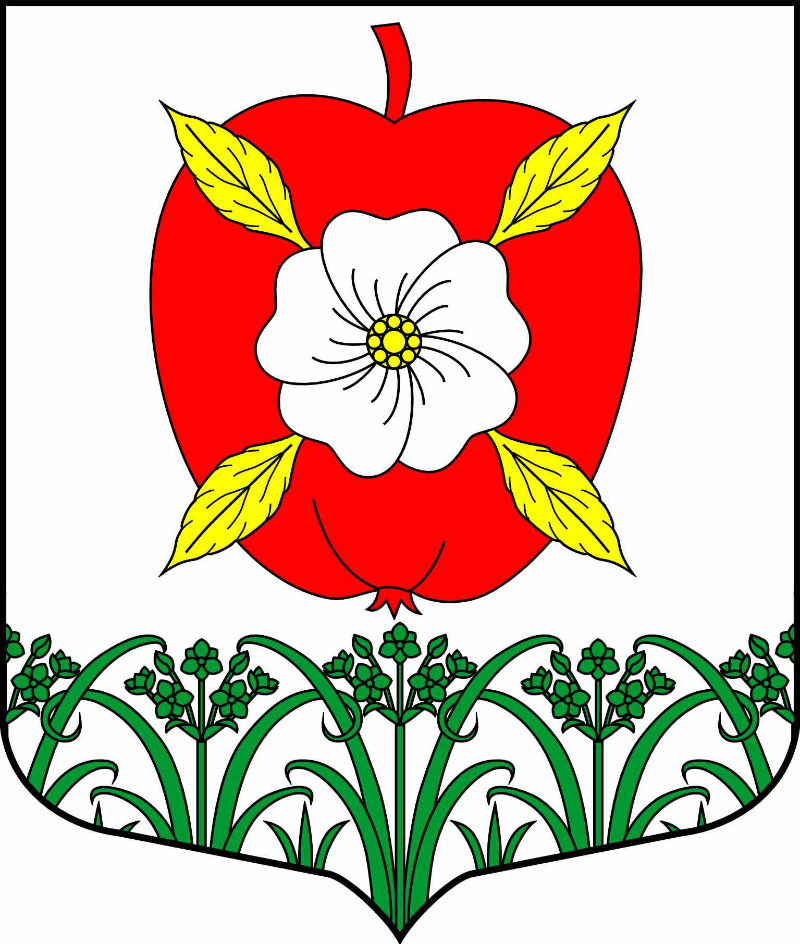 